РЕСПУБЛИКА ДАГЕСТАНАДМИНИСТРАЦИЯ МУНИЦИПАЛЬНОГО РАЙОНА«ТАБАСАРАНСКИЙ РАЙОН»ПОСТАНОВЛЕНИЕ__12.07.23г.__________					№ _197____О Порядке предоставления муниципальной преференции в форме
передачи имущества, находящегося в муниципальной собственности
МР «Табасаранский район», на праве аренды субъектам малого и среднего
предпринимательства, организациям, образующим инфраструктуру
поддержки субъектов малого и среднего предпринимательства, и
физическим лицам, не являющимся индивидуальными
предпринимателями и применяющим специальный налоговый режим«Налог на профессиональный доход», без проведения торговВ соответствии с Федеральным законом от 24 июля 2007 г. № 209-ФЗ «О развитии малого и среднего предпринимательства в Российской Федерации», Федеральным законом от 26 июля 2006 г. № 135-ФЗ «О защите конкуренции», Федеральный закон от 24 июля 2007 г. № 209-ФЗ «О Развитии малого и среднего предпринимательства», Уставом муниципального образования «Табасаранский район», администрация муниципального района «Табасаранский район» постановляет:1. Утвердить прилагаемый Порядок предоставления муниципальной преференции в форме передачи имущества, находящегося в муниципальной собственности муниципального района «Табасаранский район, на праве аренды субъектам малого и среднего предпринимательства, организациям, образующим инфраструктуру поддержки субъектов малого и среднего предпринимательства, и физическим лицам,: не являющимся индивидуальными предпринимателями и применяющим специальный налоговый режим «Налог на профессиональный доход», без проведения торгов согласно приложению.2. Разместить настоящее постановление на официальном сайте администрации муниципального района «Табасаранский район» в сети Интернет. 3. Контроль за исполнением настоящего постановления возложить на заместителя главы администрации муниципального района «Табасаранский район» Османова Р.С.            4. Настоящее постановление вступает в силу со дня его подписания.Врио Главы муниципального района «Табасаранский район»Республики Дагестан»                                                           Р.С. ОсмановПРИЛОЖЕНИЕ к Постановлению администрациимуниципального района«Табасаранский район»Республики Дагестан«12____» ___07._________2023 г.  № 197_Порядокпредоставления муниципальной преференции в форме передачиимущества, находящегося в муниципальной собственности
МР «Табасаранский район», на праве аренды субъектам малого и среднего
предпринимательства, организациям, образующим инфраструктуру
поддержки субъектов малого и среднего предпринимательства, и
физическим лицам, не являющимся индивидуальными
предпринимателями и применяющим специальный налоговый режим«Налог на профессиональный доход», без проведения торговНастоящий Порядок определяет процедуру, условия предоставления администрацией муниципального района «Табасаранский район»  (далее - Администрация) муниципальной преференции в форме передачи субъектам малого и среднего предпринимательства, организациям, образующим инфраструктуру поддержки субъектов малого и среднего предпринимательства, и физическим лицам, не являющимся индивидуальными предпринимателями и применяющим специальный налоговый режим «Налог на профессиональный доход», имущества, находящегося в муниципальной собственности муниципального района «Табасаранский район», включенного в перечень муниципального имущества муниципального района «Табасаранский район», предназначенного для предоставления во владение и (или) пользование субъектам малого и среднего предпринимательства, организациям, образующим инфраструктуру поддержки субъектов малого и среднего предпринимательства, и физическим лицам, не являющимся индивидуальными предпринимателями и применяющим специальный налоговый режим «Налог на профессиональный доход», на праве аренды без проведения торгов (далее соответственно - перечень, субъекты МСП, самозанятые граждане, муниципальная преференция).Муниципальная преференция предоставляется на основании распоряжения администрации муниципального района «Табасаранский район.Муниципальная преференция предоставляется при соблюдении следующих условий:регистрация субъекта МСП и самозанятого гражданина, а также осуществление ими деятельности в порядке, установленном законодательством Российской Федерации на территории муниципального района «Табасаранский район»;отсутствие у субъекта МСП и самозанятого гражданина просроченной задолженности по начисленным налогам, сборам и иным обязательным платежам в бюджеты любого уровня и (или) государственные внебюджетные фонды за отчетный календарный год (за исключением вновь зарегистрированных субъектов МСП и самозанятых граждан);отсутствие действующего договора аренды государственного нежилого фонда Республики Дагестан с заявителем по ранее полученной преференции;отсутствие факта нахождения субъекта МСП и самозанятого гражданина в процессе ликвидации, а также отсутствие решения арбитражного суда о признании их банкротом и об открытии конкурсного производства;соответствие субъектов МСП и самозанятых граждан требованиям, установленным статьей 4 Федерального закона от 24 июля 2007 г. № 209-ФЗ «О развитии малого и среднего предпринимательства в Российской Федерации» и пунктами 13 и 13.2 статьи 19 Федерального закона от 26 июля 2006г. № 135-ФЗ «О защите конкуренции». 4.Субъекты МСП и самозанятые граждане, заинтересованные в получении муниципальной преференции в отношении объектов, составляющих казну района, направляют в администрацию муниципального района «Табасаранский район» (нарочным, почтовым отправлением или в электронном виде) заявление согласно приложению, к настоящему Порядку и представляют следующие документы:           4.1.субъекты МСП:выписка из Единого государственного реестра юридических лиц (на актуальную дату);выписка из Единого государственного реестра индивидуальных предпринимателей (на актуальную дату);копия документа, удостоверяющего личность индивидуального предпринимателя (паспорт гражданина Российской Федерации);нотариально заверенная копия документа, подтверждающего полномочия лица на осуществление действий от имени субъекта МСП, в том числе на предоставление и подписание документов (в случае необходимости);справка об отсутствии задолженности по налогам и сборам;для самозанятых граждан:копия документа, удостоверяющего личность (паспорт гражданина Российской Федерации);свидетельство о постановке на учет физического лица в налоговом органе на территории Республики Дагестан;справка о постановке на учет по форме КНД 1122035;нотариально заверенная копия документа, подтверждающего полномочия лица на осуществление действий от лица самозанятого гражданина, в том числе на представление и подписание документов (в случае необходимости).Отдел имущественных и земельных отношений администрации муниципального района «Табасаранский район» в течение 5 рабочих дней со дня поступления заявления рассматривает его, в случае если заявление и приложенные к нему документы соответствуют пункту 4 настоящего Порядка, представляет его на рассмотрение Комиссии отдела имущественных и земельных отношений по рассмотрению вопросов распоряжения имуществом, находящимся в муниципальной собственности муниципального района «Табасаранский район» (далее - Комиссия). Комиссия на основании представленных документов в течение 3 рабочих дней готовит заключение о возможности предоставления муниципальной преференции в форме передачи имущества заявителю в аренду без проведения торгов либо об отказе в ее согласовании.Основания для отказа в предоставлении муниципальной преференции:несоответствие представленного заявления форме согласно приложению и (или) представление неполного пакета документов, предусмотренного пунктом 4 настоящего Порядка;в представленных документах выявлены недостоверные сведения;ранее в отношении заявителя - субъекта МСП или самозанятого гражданина было принято решение об оказании аналогичной поддержки (поддержки, условия оказания которой совпадают, включая форму, вид поддержки и цели ее оказания) и сроки ее оказания не истекли;имеется два и более заявлений от субъектов МСП или самозанятых граждан на предоставление преференции в отношении одного и того же имущества (в данном случае проводится аукцион в соответствии с действующим законодательством).Уведомление об отказе и копия протокола Комиссии направляются заявителю сопроводительным письмом.В случае положительного заключения Комиссии о возможности предоставления муниципальной преференции отделом имущественных и земельных отношений администрации муниципального района «Табасаранский район» в течение 45 дней проводит мероприятия по определению рыночной стоимости ежемесячной арендной платы в соответствии с Федеральным законом от 29 июля 1998 г. № 135-ФЗ «Об оценочной деятельности в Российской Федерации».После установления рыночной стоимости ежемесячной арендной платы отдел имущественных и земельных отношений в течение 3 рабочих дней готовит и направляет проект договора аренды заявителю (далее - проект договора).После получения проекта договора заявитель в течение 3 рабочих дней направляет в отдел имущественных и земельных отношений уведомление о согласовании (отказе в согласовании) проекта договора.В случае согласования заявителем проекта договора решение о предоставлении преференции оформляется распоряжением администрации муниципального района «Табасаранский район», в котором указываются цель предоставления и срок предоставления в аренду государственного имущества.После принятия распоряжения и заключения договора аренды администрация муниципального района «Табасаранский район» в течение 3 рабочих дней вносятся изменения в перечень в части внесения сведений о предоставлении имущества в аренду и окончания срока действия договора.Договор аренды, заключенный на основании предоставленной муниципальной преференции субъектам МСП, подлежит досрочному расторжению в случае использования имущества не по целевому назначению и (или) с нарушением запретов, установленных статьей 18 Федерального закона от 24 июля 2007 г. № 209-ФЗ «О развитии малого и среднего предпринимательства в Российской Федерации».В отношении объектов имущества, закрепленных на праве оперативного управления за органами местного самоуправления муниципального района «Табасаранский район» и государственными учреждениями (далее - правообладатели), субъект МСП и самозанятый гражданин направляют в адрес правообладателя заявление и документы к нему, предусмотренные пунктом 4 настоящего Порядка.15.1. Для предоставления муниципальной преференции правообладатели в течение 3 рабочих дней со дня поступления заявления от субъекта МСП или самозанятого гражданина представляют в отдел имущественных и земельных отношений следующие документы:сопроводительное письмо;заявление субъекта МСП или самозанятого гражданина с приложением документов, указанных в пункте 4 настоящего Порядка;письменное согласие органа местного самоуправления, в ведении которого находится учреждение или предприятие на предоставление муниципальной преференции.15.2. Администрация муниципального района «Табасаранский район» рассматривает представленные правообладателями материалы в соответствии с пунктами 5-7 настоящего Порядка и принимает соответствующее решение.В случае принятия решения об отказе оно оформляется протоколом Комиссии. Уведомление об отказе и копия протокола Комиссии направляются правообладателю в течение 2 рабочих дней сопроводительным письмом. Правообладатель в течение 2 рабочих дней со дня получения уведомления об отказе и протокола Комиссии направляет их субъекту МСП или самозанятому гражданину сопроводительным письмом.              15.4. В случае положительного заключения Комиссии о возможности предоставлении муниципальной преференции в отношении закрепленного имущества администрация муниципального района «Табасаранский район» принимает решение о предоставлении муниципальной преференции, которое оформляется распоряжением администрации муниципального района «Табасаранский район».          15.5. Копия распоряжения направляется сопроводительным письмом в адрес правообладателя для осуществления юридических действий, но заключению договора аренды муниципального имущества с субъектом МСП или самозанятым гражданином в соответствии с требованиями и сроками, определенными действующим законодательством.                                                            ПРИЛОЖЕНИЕк Порядку предоставления муниципальной                                                                       преференции в форме передачи имущества,                                                                            находящегося в муниципальной собственности
                                                       МР «Табасаранский район», на праве арендысубъектам малого и среднего предпринимательства,                                                                                                                                                                                                                                                                    
                                                  организациям, образующим инфраструктуру
                                            поддержки субъектов малого и среднего
                                                     предпринимательства, и физическим лицам, не
                                                        являющимся индивидуальными предпринимателями
                                                 и применяющим специальный налоговый режим
                              «Налог на профессиональный доход»,
     без проведения торгов Администрация МР «Табасаранский район»                                                                       от ____________________________________                                                                                                                            наименование                                                                          _____________________________________ реквизиты организации (ОГРН, ИНН, КПП)_____________________________________Ф.И.О. директора _____________________________________почтовый адрес: _____________________________________                                                  контактный телефон:ЗАЯВЛЕНИЕПрошу предоставить муниципальную преференцию в форме передачи в аренду муниципального имущества муниципального района «Табасаранский район» со следующими характеристиками (в случае предоставления движимого имущества: наименование, год выпуска, марка/модель, идентификационный номер (VIN) для транспортных средств; в случае предоставления недвижимого имущества: наименование, кадастровый номер, площадь, адрес местоположения) сроком на ____________, цель использования ____________________.Настоящим заявлением подтверждаю:отсутствие просроченной задолженности по начисленным налогам, сборам и иным обязательным платежам в бюджеты любого уровня и (или) государственные внебюджетные фонды на последнюю отчетную дату; отсутствие действующего договора аренды государственного нежилого фонда Республики Дагестан с заявителем по ранее полученной преференции;отсутствие факта нахождения заявителя в процессе ликвидации, а также отсутствие решения арбитражного суда о признании его банкротом и об открытии конкурсного производства;отсутствие задолженности по арендной плате по договорам аренды находящегося в государственной собственности имущества.Приложение: документы согласно описи на ______ листах.(число)	(подпись, печать)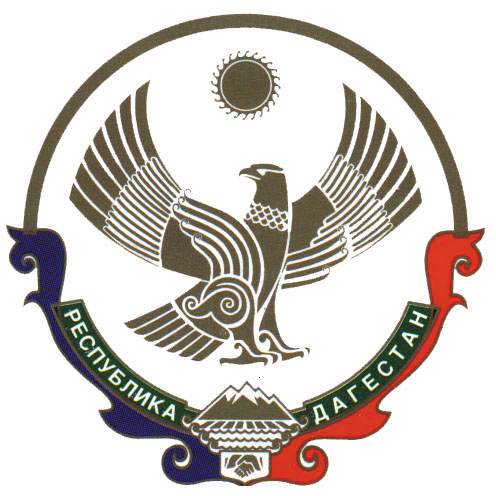 